Rundschreiben 04/2017	23. September 2017Sehr verehrte Mitglieder der Niedersachsen Meute,Jagdreiten ist ein ganz besonderes Erlebnis und es verändert die Sicht auf das Leben. Nach einem couragierten Ritt hinter den Hunden - in dieser fast atemraubenden Geschwindigkeit, die unsere Hunde vorgeben -  sieht die Welt ganz anders aus. Auch die Sicht auf die kleinen und großen Probleme des Alltags verändert sich. So gesehen kann ich den aktiven Reitern unserer Meute nur raten:Nutzt die Zeit, überwindet Euch - es lohnt sich!!!Alle unsere Jagden haben etwas Besonderes, einen eigenen Charme und in der Vielfalt unseres Jagdprogramms liegt ein besonderer „Reichtum“.Jetzt zur Saison, unsere Veranstalter geben folgende Einzelheiten bekannt:3. Oktober HermannsburgStelldichein um 11:00 Uhr in Misselhorn. Bitte beachten: es ist wie in jedem Jahr der 3.!!  Oktober. Auskünfte und Anmeldung bei Maren Hiestermann/ Hans Mensing Tel. Nr. 0172 4018522 und 05052/ 913809.7. Oktober BielefeldStelldichein um11:00 Uhr am Reitstall, Am Schießstand 20, 33689 Bielefeld. Auskünfte bei  Herrn Horst Menzel Tel. Nr. 0521/ 491157.8. Oktober Melle, Schloß GesmoldStelldichein um 12:30 Uhr Schloß Gesmold, Schloßallee 5, 49326 Melle. Auskünfte bei Frhr. v. Hammerstein-Gesmold und Rainer Oberniehaus Tel. Nr. 0171 3007301.11. Oktober Skowronski - ErinnerungsjagdStelldichein um 14:00 Uhr, Abritt 14:30 Uhr auf dem Rehrhof 1, 21385 RehlingenDiese Jagd wird gemeinsam vom Hamburger Schleppjagd Verein und der Niedersachsen Meute veranstaltet. Auskünfte C v Dungern Tel. Nr.  0175 260575714. Oktober HeitlingenStelldichein um 12:00 Uhr auf dem Rittergut Heitlingen, Vor den Höfen 40, 30826 Garbsen- Heitlingen. Abritt zur Jagd um 13:00 Uhr. Auskünfte erteilt Herr Tegtmeyer Tel. Nr. 0177 3231502. Die Jagd steht in diesem Jahr unter dem Motto: LADIES FIRST!!! Nur Frauen in der Equipage, Frauen als Feldführer - die Herren dürfen und sollen aber auch mitreiten.15. Oktober Neuhaus im SollingStelldichein um 11:30 Uhr vor dem Schloss Neuhaus in Neuhaus. Abritt um 12:00 Uhr. Auskünfte Torsten Koßmann, Jagdherr, Tel Nr. 0152 28791567 und Rolf Merkentrup Tel Nr. 0163 7654891.21. Oktober BodenteichStelldichein um 10:30 Uhr in 29413 Schmolau/Lagendorf, Dorfstr.2a, Abritt 11:00 Uhr. Auskünfte bei Dr. Maximilian Sponagel Tel. Nr.  0179 701797722. Oktober MeitzeStelldichein um 13:00 Uhr auf dem Hof Bäßmann, Erlenweg , 30900 Wedemark, Abritt 13:30 Uhr. Auskünfte Helmut Bäßmann  Tel. Nr. 0171 7762847 und Camill v Dungern Tel. Nr.  0175 260575725. Oktober Grinder Wald/ EilveseStelldichein um 14:00 am Schneerener Krug 1, 31535 Neustadt,  Abritt um 14:30 UhrAuskünfte Kersten Lieker Tel. Nr. 0151 14568905 und Cay Wulf  Tel. Nr. 0174 793821528. Oktober VerdenStelldichein um 11:30 Uhr  am Holzmarkt in Verden. Abritt 12:30 Uhr. Auskünfte erteilen Herr Karl Wallis Tel. Nr. 0173 4341846 und Herr Jörg Schultz Tel. Nr. 0173 4384930.29. Oktober BrelingenStelldichein um 11:30, Abritt um 12:00 Uhr an der Reithalle in Brelingen. Anfahrt über Mellendorf. Auskünfte Peter Moser Tel. Nr. 0172 5440041.3. November IsernhagenJubiläumswochenende am 3. und 4. November in Isernhagen. Gemeinsam mit dem Reit- und Fahrverein Isernhagen  feiern wir ein ganz besonderes Jubiläum. Vor 150 Jahren wurde am MRI - Militär Reitinstitut - in Hannover begonnen, die Schleppjagd zu intensivieren und zu kultivieren. Sie wurde als wichtiger Ausbildungszweig für die Kavallerie entdeckt, gefördert und weiter entwickelt. Damit wurde der Grundstein gelegt für die Schleppjagd in unserer Zeit. Das gilt es zu bedenken und zu feiern. Wir wollen für die wenigen Jagdreiter, die es in Deutschland gibt, in der Öffentlichkeit ein Zeichen setzen, sozusagen ein Ausrufezeichen!!, um unseren Sport, der von der Politik und den vielen einengenden Vorschriften in die Zange genommen wird, vorzustellen. Schließlich knüpfen wir mit unserer Meute an die Tradition und Geschichte der berühmten Kavallerieschul-Meute an. Dazu brauchen wir Ihre Hilfe. Bitte nehmen Sie jeweils mindestens an einer der Veranstaltungen teil - als Reiter oder Zuschauer oder Samstag Abend beim Ball - um durch unsere Teilnehmerzahl, der Jagdreiterei in Deutschland eine starke Stimme zu geben.Stelldichein am 3. November um 11:00 Uhr ohne Pferd zum gemeinsamen Frühstück, mit Pferd um 13:00 Uhr in Isernhagen an der Reithalle, Burgwedeler Str. 43, 30916 Isernhagen. Am 4. November um 11:30 Uhr am selben Ort zum Ritt durch die Zeiten. Auskünfte bei Eugen Klein Tel. Nr. 0151 42629944, Wolfgang Kailing Tel. Nr. 0173 3776803 und Heinrich Bätke Tel. Nr. 0163 8728049.4. November ThedinghausenStelldichein um 12:00 Uhr auf dem Gutshof Schlieme, Schlieme 2, 27339 Riede. Abritt 12:30 Uhr. Auskünfte erteilt Dr. Matthias Röpke Tel. Nr. 0160 8272387.11. November KremmenStelldichein um 11:11 Uhr am Staffelder Triftweg , 16766 Kremmen. Abritt um 12:12 Uhr.Auskünfte Cesalie Voigts Tel. Nr. 0177 4914649 und Malte Voigts Tel. Nr. 0171 974312918. November Hermannsburg–MisselhornStelldichein um 11:30 Uhr in Misselhorn. Abritt 12:30 Uhr. Auskünfte Hans Mensing, Maren Hiestermann Tel. Nr. 0172 4018522 25. November Verden–EitzeStelldichein um 12:30 Uhr in Luttumer Wischen 1, 27308 Kirchlinteln. Auskünfte bei Henrich Rohde Tel. Nr. 04231 61085 und bei Fredy Behrendt Tel. Nr. 04238 943895.2. Dezember OldenburgStelldichein um 11:00 Uhr an der Reithalle in Oldenburg Bümmerstede   Auskünfte erteilen die Reitschule Tel. Nr. 0441 42188 und Franz-Joseph Boklage Tel. Nr. 015128745372Danach wird die Meute bei der Messe Pferd und Jagd vom 7.- 10.12. in Hannover einen Stand in der Halle Country besetzen und die Jagdreiterei dort vertreten. Der Stand ist ein Anlaufpunkt für alle Jagdreiter, die sich auf der Messe umsehen. Wir brauchen auch immer freiwillige Standhilfen. Wer hat Interesse? Bitte melden bei Ursel Bülthuis, die die Standaufsicht leitet und organisiert. Tel. Nr. 0174 6336000.Im Namen des Vorstandes wünsche ich Ihnen allen „Gute Jagd“,Ihr	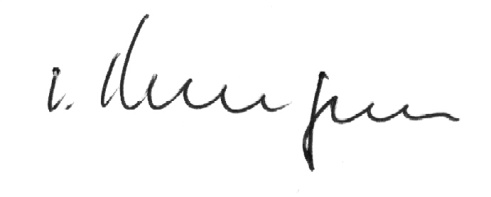 2